Community Peace Officer Level II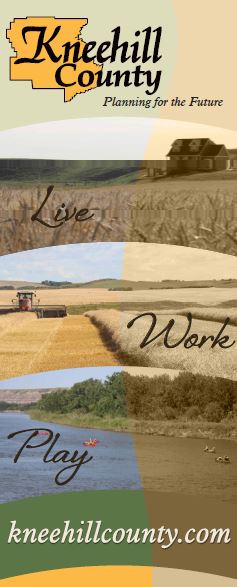 Kneehill County is seeking a highly motivated and community minded individual to join our team as a Community Peace Officer level II.This position will promote positive relations on behalf of the County through above average public relations skills, excellent judgment and a commitment to our community.  You will have an opportunity to demonstrate your skills through education and enforcement of Municipal Bylaws and Provincial Statutes.Diploma/Degree in Law Enforcement/Criminology from a recognized post-secondary institution and/or have completed the Community Peace Officer training program would be considered and asset.  Experience in a municipal government setting would also be considered an asset.Further information can be found on our website:www.kneehillcounty.comIf you feel that you have the skills and experience to succeed with us, we invite you to submit your resume and cover letter for consideration.We offer a competitive salary along with a 100% employer paid benefits program.  We will respond to all candidates.Kneehill CountyBox 400,Three Hills, AB  T0M 2A0Attention:  Jessie KashaHuman Resources CoordinatorEmail:  employment@kneehillcounty.com